1.- Completa la siguiente tabla los caramelos que le has repartido a cada uno.2.- Calcula cuanto te devuelven si pagas: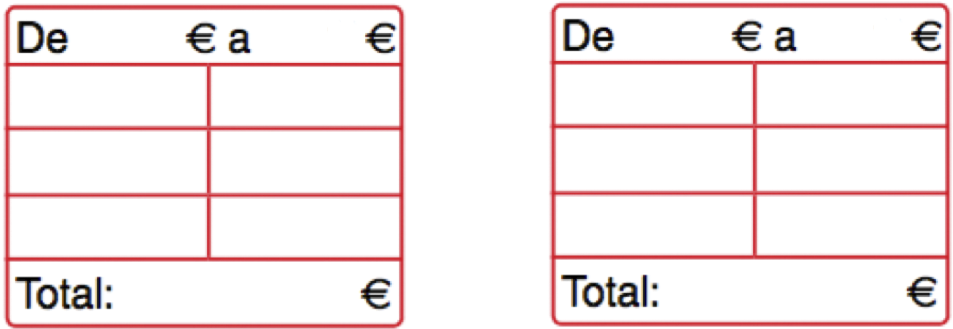 		       0,67            3		                   2,85           5,403.- Averigua el triple y la tercera parte.A) El triple de 12 = _____________	B) La tercera parte de 12 = _____________ C) El triple de 20 = _____________	D) La tercera parte de 60 = _____________ 	4.- Anota la cantidad de billetes y monedas que necesitas para tener:             500€   200€    100€     50€     20€    10€       5€ 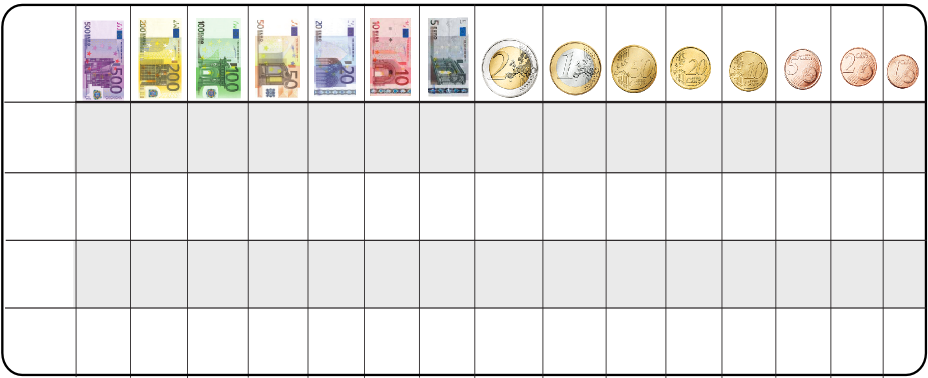 2€       1€         0,50€  0,20€  0,10€  0,05€ 0,02€ 0,01  €  45,28  78,09 263,31 307,425 .- Pon el nombre a la forma de estas figuras.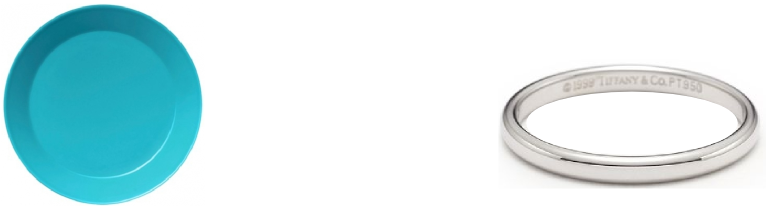 		        ______________			        ________________6.- Une cada forma con su nombre         SEGMENTO                                              CORONA                   SECTOR          CIRCULAR             SEMICÍRCULO         CIRCULAR                CIRCULAR  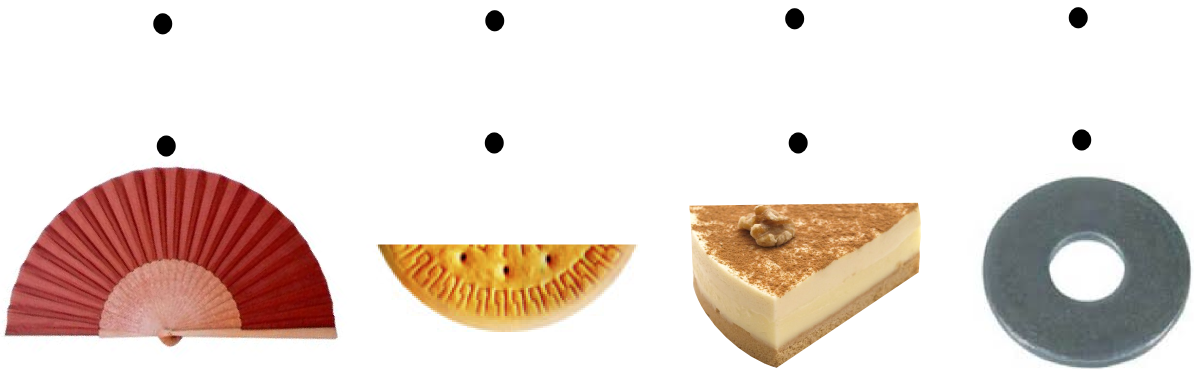 7.- Escribe estos nombres cada uno en su lugar.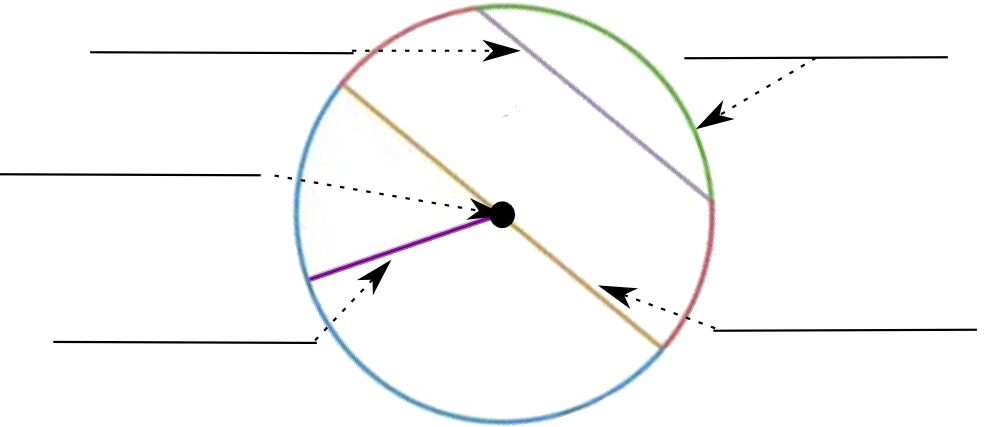 RADIO CENTRO DIMÁMETRO CUERDAARCO8.- Escribe como fracción estos númerosA) Medio kilo	 de peras     ___   	 B) Un cuarto de hora   ___       C) Un tercio de pizza  ___9.- He comprado una barra de pan que me ha costado ochenta y nueve céntimos. ¿Si he pagado con un billete de cinco euros. ¿Cuánto me devuelven?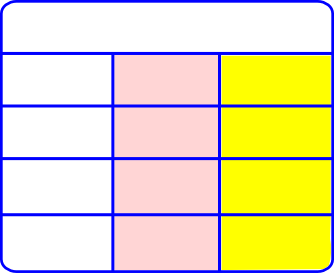 Respuesta:_____________________________EVAL. U.8     MATEMÁTICAS  ABN-CBC  2º PRIM.FECHA:NOMBRE:                                                                                             CURSO:NOMBRE:                                                                                             CURSO:PERSONASREPARTO A CADA UNOTENÍA ESTO CARAMELOSPERSONASREPARTO A CADA UNOTENÍA ESTO CARAMELOS     2   x                              = 16       2   x                              = 16       2   x                              = 16      4   x                              = 16      4   x                              = 16      4   x                              = 16              3   x                              = 24              3   x                              = 24              3   x                              = 24      5   x                              = 30      5   x                              = 30      5   x                              = 30  